Dear Parent/Guardian:We would like your comments on the Title I program in your child’s school. When youhave completed this form, simply seal it in the envelope provided and return it to yourchild’s school by.  Thank you!School my child attends: ___________________________________Grade: ___________Directions: Please circle one answer for each statement below.Please share any comments you may have about the Title I program for your child.The Title I program has helped mychild gain confidence.StronglyAgreeAgreeDisagreeStronglyDisagreeI was given information on mychild’s progress.StronglyAgreeAgreeDisagreeStronglyDisagreeMy child is doing better in readingsince attending the Title I program.StronglyAgreeAgreeDisagreeStronglyDisagreeMy child is doing better in mathsince attending the Title I program.StronglyAgreeAgreeDisagreeStronglyDisagreeMy child enjoyed participating in theTitle I program.StronglyAgreeAgreeDisagreeStronglyDisagreeOverall I was satisfied with the Title I program.StronglyAgreeAgreeDisagree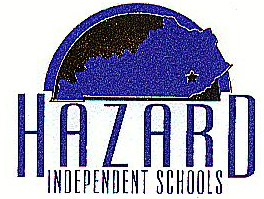 